1. Realice la toma de los siguientes signos vitales, registre los valores y su interpretación.2. Realice la toma del pulso en 4 puntos diferentes del cuerpo, registre el pulso valorado, sus valores e interpretación. Indique las puntuaciones que obtendrían los siguientes pacientes aplicando la escala de Glasgow, y analice a continuación el significado de estas: – El paciente abre los ojos como respuesta a una orden verbal; cuando se le pide que mueva las extremidades, lo hace de forma normal y mantiene una conversación apropiada, siendo consciente de lo que le ha sucedido. – Un paciente que abre los ojos cuando se le aplican estímulos dolorosos, pero no es capaz de mover las extremidades ni con estímulos dolorosos ni verbales. Además, emite sonidos ininteligibles. – Una persona que abre y cierra espontáneamente los ojos, que ante estímulos dolorosos es capaz de localizar el dolor y que habla, pero manifestando cierta desorientación. 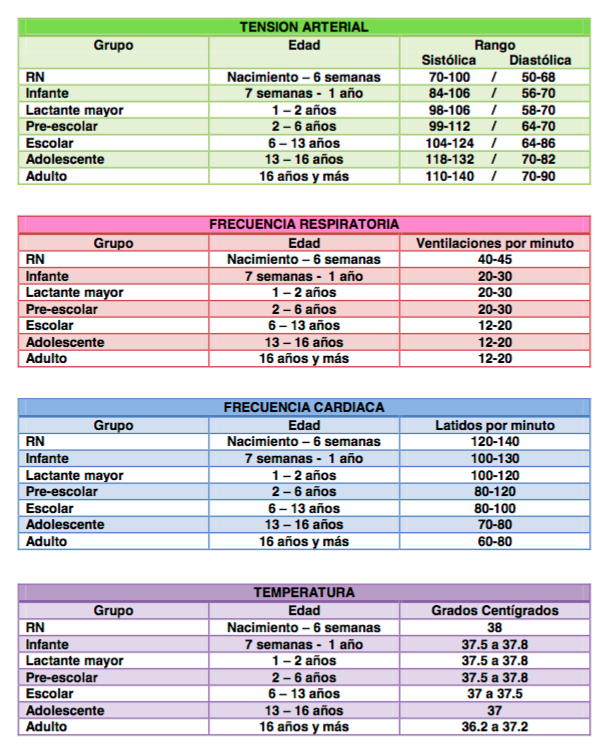 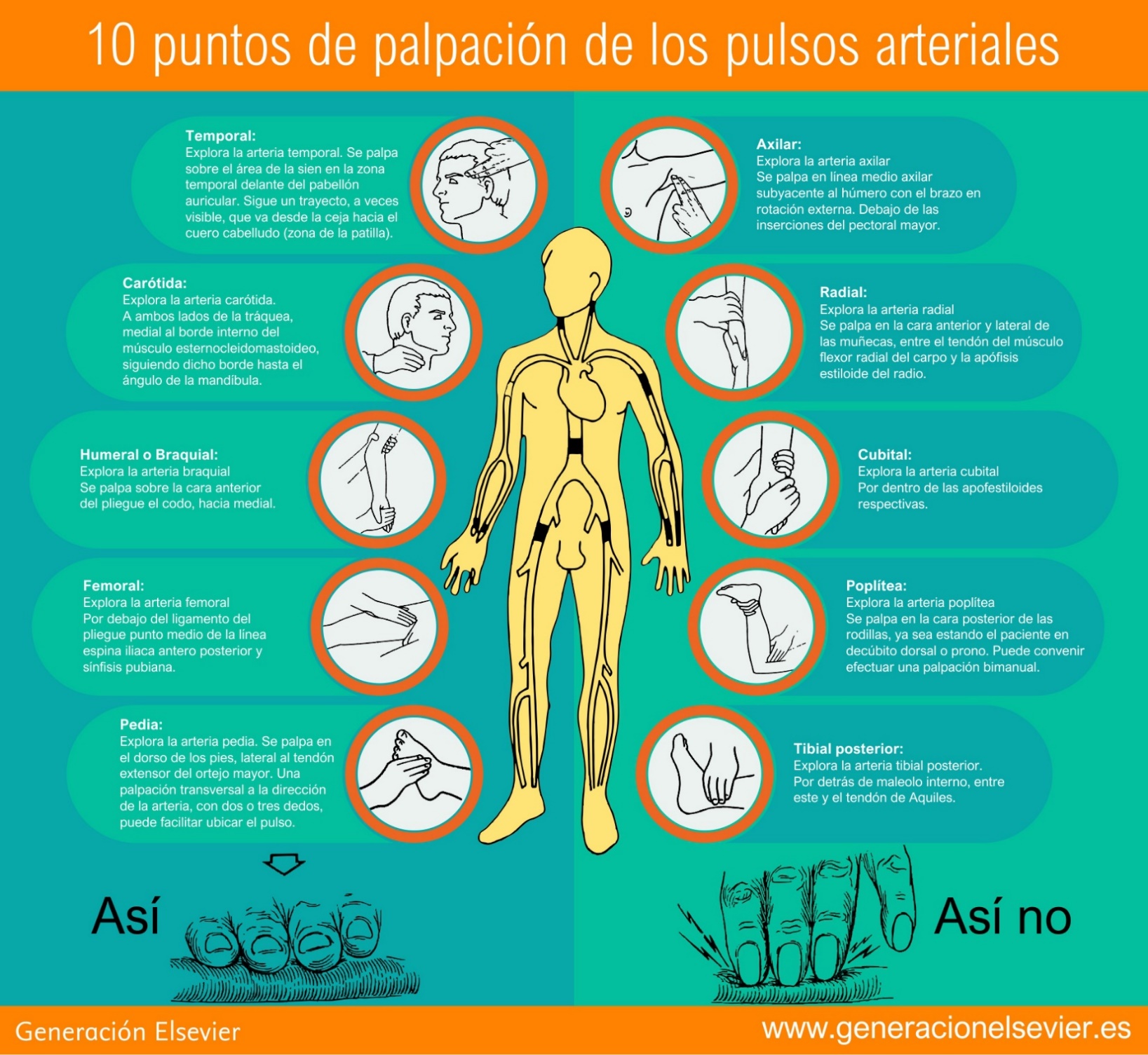 Nombre de la actividadLaboratorio Unidad 2. Valoración de la situación de emergenciaTema(s)2.1 Valoración inicial del paciente en una urgenciaIniciales del nombre de la persona valorada:Sexo:Edad:Signos vitalesResultadoInterpretaciónRespiración (F.R.)PulsoPresión ArterialTemperatura T°Iniciales del nombre de la persona valorada:Sexo:Edad:PulsoResultadoInterpretación